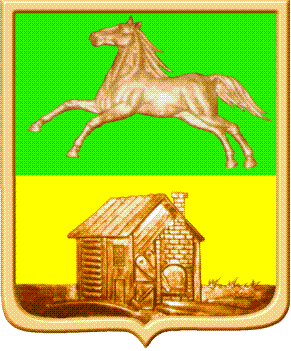 НОВОКУЗНЕЦКИЙ ГОРОДСКОЙ ОКРУГадминистрация  города  нОВОКУЗНЕЦКАкомитет  образования   и  наукиП р и к а зот 09.01.2018                 								№ 2О проведении городской краеведческойолимпиады,  посвященной 400-летию города Новокузнецка На основании приказа КОиН от 26.06.2017 № 750 «О плане городских конкурсов и  мероприятий с учащимися на 2017/2018 учебный год»приказываю:1. Утвердить Положение о проведении городской краеведческой олимпиады, посвященной 400-летию города Новокузнецка согласно приложению к настоящему приказу.2.  МБОУ ДО «Городской Дворец детского (юношеского творчества им. Н. К. Крупской» (Попова И.А.) организовать и провести с 17 по 19 января 2018 года городскую краеведческую олимпиаду, посвященную 400-летию города Новокузнецка.3. Заведующим районными отделами образования КОиН (Полежаева О.В., Стрепан С.В., Резниченко В.Н., Самойлова М.П., Рагозина Т.Н., Кладова Г.В.) довести до сведения образовательных учреждений района информацию о проведении городской краеведческой олимпиады, посвященной 400-летию города Новокузнецка.4. Контроль за исполнением приказа возложить на заместителя председателя КОиН Панченко Л.И. Председатель комитета						Ю.А. СоловьеваПриложение к приказу от ______  № __________ПОЛОЖЕНИЕо городской краеведческой олимпиаде,посвященной 400-летию города Новокузнецка(далее-олимпиада)1. Состав организационного комитета.- Соловьева Ю.А., председатель организационного комитета, председатель КОиН;-   Попова И.А., директор МБОУ ДО «ГДДЮТ им. Н.К. Крупской»;- Беликов В.А., заместитель директора МБОУ ДО «ГДДЮТ им. Н.К. Крупской»;-  Прокопьева О.М., методист туристско-краеведческого отдела МБОУ ДО «ГДДЮТ им. Н.К. Крупской» (по согласованию);- Макашова И.В., учитель географии высшей категории, МБОУ «Гимназия №73» (по согласованию);- Рябов В.А., кандидат географических наук, декан НФИ КемГУ (по согласованию);- Шевцова Т.А., методист туристско-краеведческого отдела МБОУ ДО «ГДДЮТ им. Н.К. Крупской» (по согласованию). 2. Общие положения.2.1 Цель олимпиады: повышение уровня информированности учащихся о родном крае.2.2 Задачи олимпиады:систематизировать и расширить краеведческие знания учащихся города Новокузнецка;выявить уровень знаний учащихся по краеведению;популяризировать краеведческую деятельность, формировать положительное общественное мнение о необходимости развития краеведения.3. Участники олимпиады.3.1  К участию в городской краеведческой олимпиаде допускаются команды образовательных учреждений Новокузнецкого городского округа, занимающихся туристско–краеведческой деятельностью.3.2 Олимпиада проводится по трем возрастным группам:- младшая возрастная группа – 5-6 класс - 17 января 2018 года- средняя возрастная группа - 7-8 класс - 18 января 2018 года- старшая возрастная группа – 9-11 класс – 19 января 2018 года.Состав команды: 5 человек.4. Срок и место проведения олимпиады.Городская краеведческая олимпиада проводится 17 - 19 января 2018 года на базе Центра туризма и краеведения (Бардина, 5) МБОУ ДО «Городской Дворец детского (юношеского) творчества им. Н.К. Крупской». Программа олимпиады: 14.30 - регистрация команд;15.00 - начало краеведческой олимпиады.Краеведческая олимпиада проводится по темам:История города Новокузнецка.Улицы, памятники, архитектура г. Новокузнецка.Природа г. Новокузнецка и Кемеровской области (Красная книга Кузбасса, заповедники, заказники, национальные парки, памятники природы).5. Условия участия.Предварительные заявки на участие в олимпиаде подаются в Центр туризма и краеведения МБОУ ДО «ГДД(Ю)Т им. Н.К. Крупской» по электронной почте centur42@rambler.ru до 15  января 2018 года по форме  (см. приложение 1).При регистрации команды предоставляет приказ от ОУ на участия в мероприятии заверенный директором ОУ.В помощь участникам олимпиады и для желающих получить дополнительные знания различных направлений краеведения с октября месяца 2017 г. проводится краеведческий лекторий «Познай свой край» и экскурсии по городу.6. Подведение результатов.6.1 Место команд определяется по сумме баллов. Задания олимпиады формируются из тестов, вопросов, предполагающих развёрнутый ответ (используются фото и видео материалы) и практических заданий по карте Кемеровской области (7-11 классы). 6.2 Команды, занявшие призовые места, награждаются грамотами КОиН.7. Финансирование.7.1 Городская краеведческая олимпиада проводится за счет привлеченных средств.7.2 Расходы, связанные с направлением команд на олимпиаду, несут командирующие организации.8. Контактная информация.Адрес: 654000, г. Новокузнецк, пр. Бардина 5, Центр туризма и краеведения МБОУ ДО «Городской Дворец детского (юношеского) творчества им. Н.К. Крупской».  - (8-3843) 74-42-88, 8913-136-1877 - Прокопьева Ольга Михайловна.E-mail: centur42@rambler.ru;   http://ctik.nvkznet.ru/Приложение 1Внесено:Е.Г. Звоскова Согласовано:Главный специалист-юрисконсульт КОиНН.Н. БуроваЗАЯВКАна участие в городской краеведческой олимпиадеОт ______________________________________________(полное наименование учреждения)         Руководители команды ___________________________________         (ФИО (полностью)и телефонСостав команды:Директор: 		 (подпись)		/ печать /